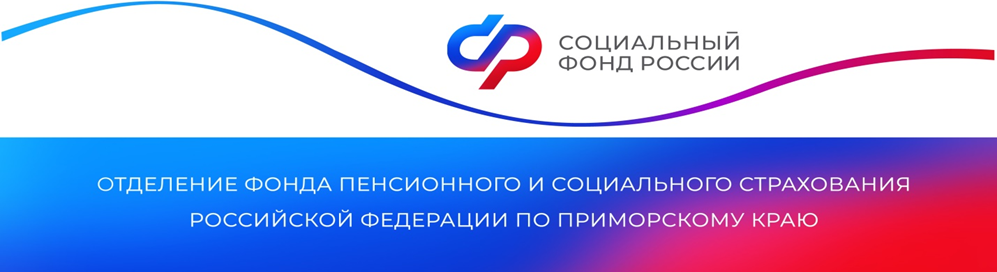 В Приморском крае проиндексированы на 7,5 процентов страховые пенсии более 380 тысяч неработающих пенсионеров С 1 января страховые пенсии приморцев увеличились на 7,5%. В результате индексации средний размер прибавки составил 1564,62 рубля, а средний размер пенсии — 22426,16 рубля. Отделение Социального фонда России по Приморскому краю перечисляет страховые пенсии более 380 тысячам неработающих пенсионеров.Размер прибавки зависит от размера пенсии: чем выше стаж пенсионера, его заработок, страховые взносы, количество индивидуальных пенсионных коэффициентов, — тем больше размер страховой пенсии и, следовательно, сумма прибавки к ней после индексации.Одновременно с выплатами на 7,5% увеличилась стоимость пенсионного коэффициента и фиксированной выплаты, из которых складывается страховая пенсия. Стоимость коэффициента в январе выросла до 133,05 рубля, размер фиксированной выплаты — с 7567,33 до 8134,88 рубля.Напомним, тем получателям пенсии, у кого уровень материального обеспечения ниже прожиточного минимума пенсионера в регионе проживания, органы социальной защиты населения делают региональную социальную доплату. В Приморском крае на 2024 год прожиточный минимум пенсионера составляет 15815 рублей.Единый контакт-центр: 8-800-10-000-01 (звонок бесплатный).Пресс-службаОтделения Социального фонда Россиипо Приморскому краю